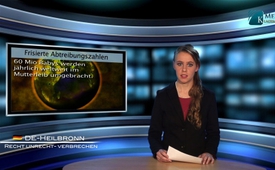 Frisierte Abtreibungszahlen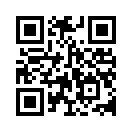 Professor Dr. Bernhard Nathanson, ehemaliger Direktor des „Center for Reproduktive and Sexual Health“ in den USA, dem größten Abtreibungszentrum ...Professor Dr. Bernhard Nathanson,
ehemaliger Direktor des
„Center for Reproduktive and
Sexual Health“ in den USA,
dem größten Abtreibungszentrum
der Welt, gab in einer Rede
in Kanada 1981 zu, dass die Abtreibungsbefürworter
mit gefälschten
Statistiken die Öffentlichkeit
getäuscht hätten, um so eine
Liberalisierung der Gesetze
zu erreichen. Dr. Nathanson:
„Wir erfanden Umfragen, aus
denen hervorging, dass 85 % der
Öffentlichkeit Abtreibungen ohne
Einschränkung befürworteten,
während wir wussten, dass es in
Wirklichkeit nur 5 % waren. Wir
logen schamlos.“ – Das sagt einer,
der zugibt, selbst 60.000 Ungeborene
auf dem Gewissen zu
haben. 60 Millionen Babys werden
jährlich weltweit im Mutterleib
umgebracht – eine unvorstellbare
Zahl, ermittelt von renommierten
Instituten wie der Howard
Universität, dem Dr. Alan
G. Gutmacher Institut und auch
der UNO.von OriginaltextQuellen:„Tatort Station 4“, Verlag Klaus Gerth, AsslarDas könnte Sie auch interessieren:#Abtreibung - www.kla.tv/AbtreibungKla.TV – Die anderen Nachrichten ... frei – unabhängig – unzensiert ...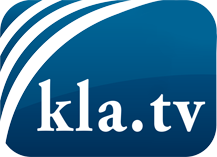 was die Medien nicht verschweigen sollten ...wenig Gehörtes vom Volk, für das Volk ...tägliche News ab 19:45 Uhr auf www.kla.tvDranbleiben lohnt sich!Kostenloses Abonnement mit wöchentlichen News per E-Mail erhalten Sie unter: www.kla.tv/aboSicherheitshinweis:Gegenstimmen werden leider immer weiter zensiert und unterdrückt. Solange wir nicht gemäß den Interessen und Ideologien der Systempresse berichten, müssen wir jederzeit damit rechnen, dass Vorwände gesucht werden, um Kla.TV zu sperren oder zu schaden.Vernetzen Sie sich darum heute noch internetunabhängig!
Klicken Sie hier: www.kla.tv/vernetzungLizenz:    Creative Commons-Lizenz mit Namensnennung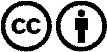 Verbreitung und Wiederaufbereitung ist mit Namensnennung erwünscht! Das Material darf jedoch nicht aus dem Kontext gerissen präsentiert werden. Mit öffentlichen Geldern (GEZ, Serafe, GIS, ...) finanzierte Institutionen ist die Verwendung ohne Rückfrage untersagt. Verstöße können strafrechtlich verfolgt werden.